Lady Rambler 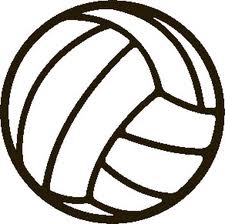 Volleyball2012 ScheduleTeamDateLocationTimeLisa AcademyAug. 27thAway4:30Conway ChristianAug. 28thHome4:30Harding AcademyAug. 30thHome4:30Nemo VistaSept. 4thAway4:30PerryvilleSept. 6thAway4:30Lisa AcademySept. 10thHome4:30RiverviewSept. 11thHome4:30MayflowerSept. 13thAway4:30AtkinsSept. 18thAway4:30St. JosephSept. 20thHome4:30Conway ChristianSept. 25thAway4:30Harding AcademySept. 27thAway4:30Nemo VistaOct. 1stHome4:30PerryvilleOct. 2ndAway4:30RiverviewOct. 4thAway4:30MayflowerOct. 9thHome4:30AtkinsOct. 15thHome4:30St. JosephOct. 16thAway5:00Heber SpringsOct. 18thHome4:30